                   Performance Data 2022                        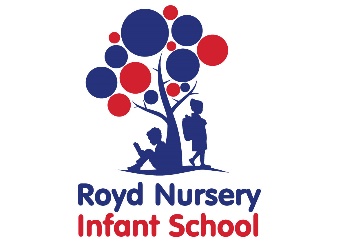 The Governors, Leadership team and staff are extremely proud of our results across school for 2022 compared to national benchmarks.Foundation stage Phonics Y1Key stage 1- Year 2 results ReadingWritingMathsSpecial needs ReadingWriting Mathematics DisadvantagedReading - disadvantageWriting - disadvantageMathematics - disadvantageAttendance Attendance of pupils at Royd compared to nationalPersistent absencePercentage of pupils who missed 10% or more of school sessionsGood Level of Development (GLD) 2022Royd70%National67%Phonics Screening Check (PSC) 2022Royd72.5%National75%Expected Standard (EXS) 2022Great Depth Standard (GDS) 2022Royd74%21%National67%18%Expected Standard (EXS) 2022Great Depth Standard (GDS) 2022Royd72%23%National58%8%Expected Standard (EXS) 2022Great Depth Standard (GDS) 2022Royd79%21%National68%15%expected standardexpected standard Greater depth Greater depthRoydNationalRoydNationalAll special needs (7) 1xEHCP14.32604SEN support (6)16.73004No SEN86.1752521Expected standardExpected standard Greater depth Greater depthRoydNationalRoydNationalAll special needs (7) 1xEHCP01701SEN support (6)02001No SEN866627.89Expected standardExpected standardGreater depthGreater depthRoydNationalRoydNationalAll special needs (7) 1xEHCP28.62904SEN support (6)33.33304No SEN88.9752517Expected standardExpected standardGreater depthGreater depthRoydNationalRoydNationalDisadvantaged (8)37.55112.58All other pupils82.97222.921Expected standardExpected standardGreater depthGreater depthRoydNationalRoydNationalDisadvantaged (8)37.54103All other pupils806328.610 Expected standard Expected standardGreater depthGreater depthRoydNationalRoydNationalDisadvantaged (8)505212.57All other pupils85.77322.918201820192022School attendance96.4%96.6%National attendance95.8%96.1% (national 2018-19)201820192022School5.4%3.2%National9.6%8.4% (2018-19)